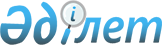 О внесении изменений и дополнений в постановления Правительства Республики Казахстан от 12 сентября 2002 года N 996 и от 18 ноября 2002 года N 1220
					
			Утративший силу
			
			
		
					Постановление Правительства Республики Казахстан от 8 апреля 2003 года N 334. Утратило силу - постановлением Правительства РК от 26 ноября 2004 г. N 1237 (P041237).
      Сноска. Утратило силу постановлением Правительства РК от 26.11.2004 № 1237.
      В целях реализации Закона  Республики Казахстан от 8 января 2003 года "Об инвестициях" Правительство Республики Казахстан постановляет: 
      1. Внести в некоторые постановления Правительства Республики Казахстан следующие изменения и дополнения: 
      1) в постановление  Правительства Республики Казахстан от 12 сентября 2002 года N 996 "Вопросы Министерства индустрии и торговли Республики Казахстан" (САПП Республики Казахстан, 2002 г., N 30, ст. 330): 
      в Положении о Министерстве индустрии и торговли Республики Казахстан, утвержденном указанным постановлением: 
      подпункт 15) пункта 10 изложить в следующей редакции: 
      "15) осуществляет государственную поддержку инвестиций."; 
      2) в постановление  Правительства Республики Казахстан от 18 ноября 2002 года N 1220 "Некоторые вопросы Министерства индустрии и торговли Республики Казахстан" (САПП Республики Казахстан, 2002 г., N 41, ст. 414): 
      в Положении о Комитете по инвестициям Министерства индустрии и торговли Республики Казахстан, утвержденном указанным постановлением: 
      в подпункте 3) пункта 11: 
      слово "подписывать" заменить словом "заключать"; 
      после слова "контракты" дополнить словами "в соответствии с законодательством об инвестициях"; 
      дополнить подпунктом 3-1) следующего содержания: 
      "3-1) в пределах компетенции Министерства индустрии и торговли Республики Казахстан принимать решение о предоставлении инвестиционных преференций в виде: 
      1) инвестиционных налоговых преференций; 
      2) освобождения от обложения таможенными пошлинами; 
      3) государственных натурных грантов.". 
      2. Настоящее постановление вступает в силу со дня подписания. 
					© 2012. РГП на ПХВ «Институт законодательства и правовой информации Республики Казахстан» Министерства юстиции Республики Казахстан
				
Премьер-Министр  
Республики Казахстан  